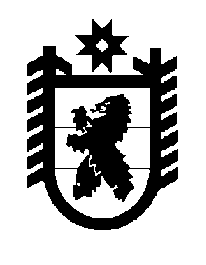 Российская Федерация Республика Карелия    ПРАВИТЕЛЬСТВО РЕСПУБЛИКИ КАРЕЛИЯРАСПОРЯЖЕНИЕот  14 апреля 2017 года № 206р-Пг. Петрозаводск 	Одобрить Дополнительное соглашение № 082-08-248/1 к Соглашению о предоставлении субсидии бюджету субъекта Российской Федерации из федерального бюджета от 15 февраля 2017 года  № 082-08-248. Временно исполняющий обязанности
 Главы Республики Карелия                                                   А.О. Парфенчиков